AGENDA FOR AUPA’S BOARD MEETING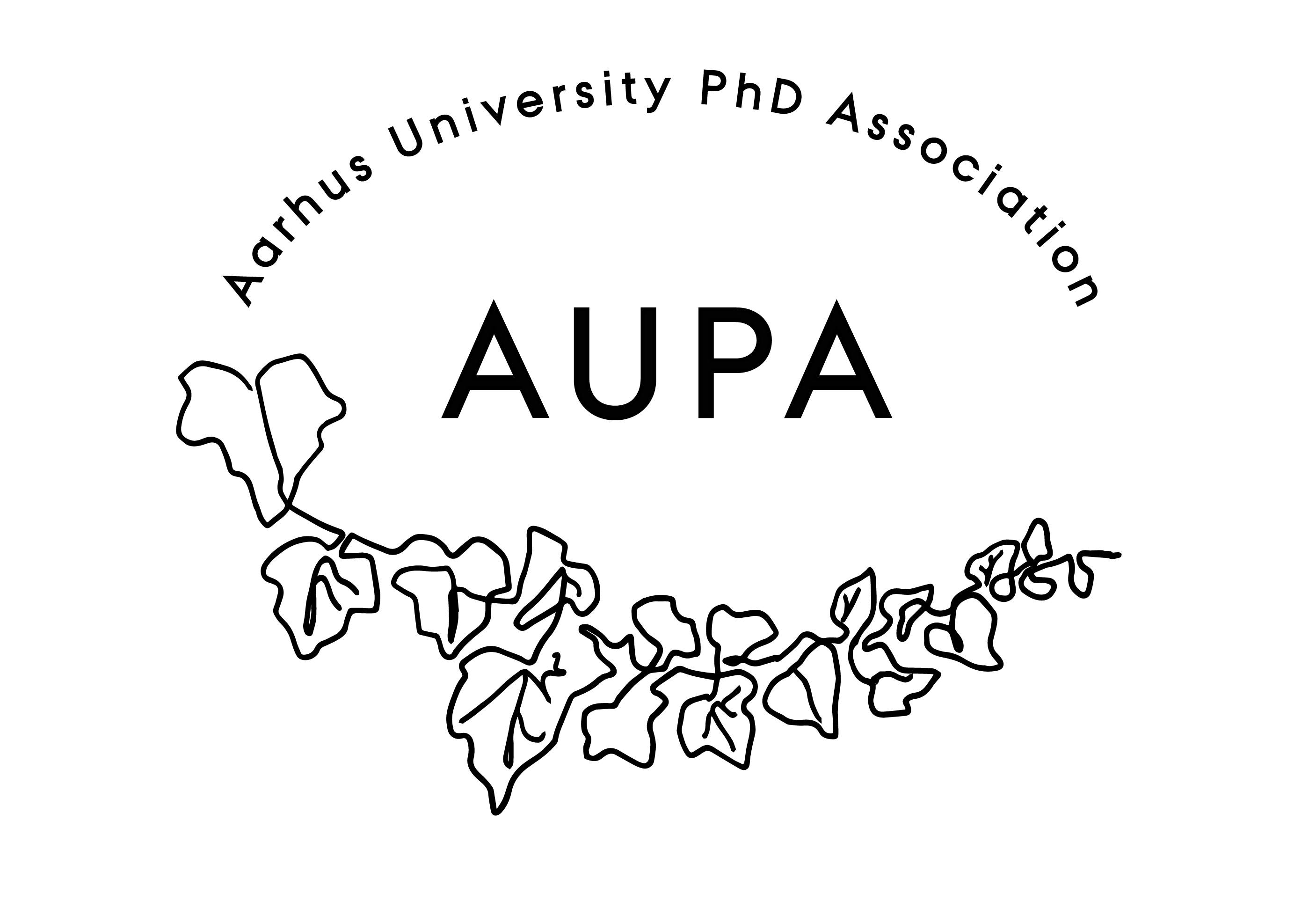 TIME: LOCATION: Attendees: ABSENT WITH APOLOGY: Welcome FormalitiesElection of chairman: Can this this agenda be approved Approval of minutes from the last meeting (available via Teams)Compensation trackNewsPAND Should AU continue supporting PAND? Followup on talks with KristianHAMU ConferenceEmailsPlanning future events what should we apply for at PAND?Recruiting more members for AUPA Can we send a common newsletter to all Ph.D.s? 
Deciding on the date for the next board meetingAny other business?Refreshments: We will order food for the future meetings.Future meeting focus: Local PhD AssociationsUpdate on stress-coaching  